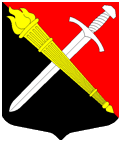 СОВЕТ ДЕПУТАТОВ  муниципальное образование Тельмановское сельское поселение Тосненского района Ленинградской области      РЕШЕНИЕ №72Принято советом депутатов «02» октября  2018 годаОб установлении размеров нормативов финансовых затрат на выполнение отдельных видов работ в муниципальном образовании Тельмановское сельское поселение Тосненского района Ленинградской области МУП «Зеленый город»Руководствуясь Федеральным законом от 06.10.2003 № 131-ФЗ «Об общих принципах организации местного самоуправления в Российской Федерации», Уставом муниципального образования Тельмановское сельское поселение Тосненского района Ленинградской области, в целях повышения результативности бюджетных расходов,совет депутатов муниципального образования Тельмановское сельское поселение Тосненского района Ленинградской областиРЕШИЛ:1. Установить нормативы финансовых затрат на выполнение отдельных видов работ МУП «Зеленый город» в следующих размерах:-  норматив финансовых затрат на выполнение работ по содержанию 1 метра погонного тепловых сетей, находящихся на балансе МУП «Зеленый город» – 77,75 руб. (в месяц);- норматив финансовых затрат на выполнение работ по содержанию 1 метра погонного электрических сетей находящихся на балансе МУП «Зеленый город» – 60,21 руб. (в месяц);- норматив финансовых затрат на выполнение работ по благоустройству и содержанию 1 м2 территории муниципального образования Тельмановское сельское поселение Тосненского района Ленинградской области, закрепленного за МУП «Зеленый город»  – 9,80 руб.2. Размеры нормативов финансовых затрат на выполнение отдельных видов работ устанавливаются на период с «01» января 2018 года  по «31» декабря 2018 года.3. Размеры нормативов финансовых затрат  на выполнение отдельных видов, установленные настоящим решением применяются для расчета размера субсидий, предоставляемых из бюджета муниципального образования Тельмановское сельское поселение Тосненского района Ленинградской области на соответствующие цели, а также предоставления отчета об использовании  средств субсидии.4. Аппарату по обеспечению деятельности совета депутатов муниципального образования Тельмановское сельское поселение Тосненского района Ленинградской области, опубликовать настоящее решение в порядке, предусмотренном Уставом муниципального образования Тельмановское сельское поселение.5. Настоящее решение вступает в силу с момента официального опубликования (обнародования) в порядке, предусмотренном Уставом муниципального образования Тельмановское сельское поселение Тосненского района Ленинградской области.6. Контроль исполнения настоящего решения возложить на председателя постоянной комиссии по социальной и жилищной политике, ГО и ЧС Калинину М.В.Глава муниципального образования                                               Г.В. Сакулин			                  Г.В. Сакулин